ПРОЕКТОб утверждении Порядка по осуществлению контроля за исполнением условий эксплуатационных обязательств в отношении приватизированных объектов электросетевого хозяйства, источников тепловой энергии, тепловых сетей, централизованных систем горячего водоснабжения и отдельных объектов таких систем Гришковского сельского поселения Калининского районаВ соответствии с Федеральным законом от 21 декабря 2001г. № 178-ФЗ «О приватизации государственного и муниципального имущества», Уставом Гришковского сельского поселения Калининского района, п о с т а н о в л я ю:1. Утвердить Порядок по осуществлению контроля за исполнением условий эксплуатационных обязательств в отношении приватизированных объектов электросетевого хозяйства, источников тепловой энергии, тепловых сетей, централизованных систем горячего водоснабжения и отдельных объектов таких систем Гришковского сельского поселения Калининского района (прилагается).2. Обнародовать настоящее постановление в установленном порядке и разместить его на официальном сайте администрации Гришковского сельского поселения Калининского района в сети «Интернет» www.grishkovskoe.ru.3. Контроль за выполнением настоящего постановления оставляю за собой.4. Постановление вступает в силу со дня его обнародования.Глава Гришковского сельского поселения Калининского района		                                                                В.А. Даценко ПРИЛОЖЕНИЕУТВЕРЖДЕНпостановлением администрацииГришковского сельского поселения Калининского района от______________№_____ПОРЯДОКосуществления контроля за исполнением условий эксплуатационных обязательств в отношении приватизированных объектов электросетевого хозяйства, источников тепловой энергии, тепловых сетей, централизованных систем горячего водоснабжения и отдельных объектов таких систем Гришковского сельского поселения Калининского района1. Настоящий Порядок разработан в соответствии с Федеральным законом от 21 декабря 2001 г. №178-ФЗ «О приватизации государственного и муниципального имущества», с учетом положений Федерального закона от 26 декабря 2008 г. № 294-ФЗ «О защите прав юридических лиц и индивидуальных предпринимателей при осуществлении государственного контроля (надзора) и муниципального контроля» (далее - Федеральный закон) и регламентирует осуществление контроля за исполнением эксплуатационных обязательств в отношении объектов электросетевого хозяйства, источников тепловой энергии, тепловых сетей, централизованных систем горячего водоснабжения и отдельных объектов таких систем, которыми указанные объекты были обременены при приватизации государственного имущества, находившегося в собственности Гришковского сельского поселения Калининского района (далее также соответственно – эксплуатационные обязательства, объекты), собственниками, приобретшими право собственности на указанные объекты в порядке приватизации, и (или) законными владельцами, которым данные объекты переданы в эксплуатацию (далее - собственники и (или) законные владельцы).2. Понятия и термины, используемые в настоящем Порядке, применяются в значениях, определенных в Федеральных законах от 21 декабря 2001 г.          № 178-ФЗ «О приватизации государственного и муниципального имущества» и от 26 декабря 2008 г. № 294-ФЗ «О защите прав юридических лиц и индивидуальных предпринимателей при осуществлении государственного контроля (надзора) и муниципального контроля».3. Эксплуатационные обязательства в отношении указанныхв пункте 1 настоящего Порядка объектов в соответствии с Федеральным законом от 21 декабря 2001 года №178-ФЗ «О приватизации государственного и муниципального имущества» включают в себя:2а) обязанность соблюдения собственником и (или) законным владельцем обязанности поставлять потребителям и абонентам товары, оказывать услуги по регулируемым ценам (тарифам) в соответствии с нормативными правовыми актами Российской Федерации;б) обязанностьсоблюдения собственником и (или) законным владельцем приватизированного имущества максимального периода прекращения поставок потребителям и абонентам соответствующих товаров, услуг и допустимого объема непредоставления соответствующих товаров, услуг, превышение которых является существенным нарушением эксплуатационных обязательств.4. Контроль за исполнением условий эксплуатационных обязательств в отношении указанных в пункте 1 настоящего Порядка объектов осуществляется:1) Региональной энергетической комиссией (Департамент цен и тарифов Краснодарского края) - в части соблюдения собственником и (или) законным владельцем обязанности поставлять потребителям и абонентам товары, оказывать услуги по регулируемым ценам (тарифам) в соответствии с нормативными правовыми актами Российской Федерации (далее –уполномоченный орган);2) Министерством природных ресурсов Краснодарского края - в части соблюдения собственником и (или) законным владельцем приватизированного имущества максимального периода прекращения поставок потребителям и абонентам соответствующих товаров, услуг и допустимого объема непредоставления соответствующих товаров, услуг, превышение которых является существенным нарушением эксплуатационных обязательств (далее –уполномоченный орган).5. Контроль за исполнением условий эксплуатационных обязательств в отношении указанных в пункте 1 настоящего Порядка объектов осуществляется посредством проведения плановых и внеплановых проверок в форме документарной и (или) выездной проверки в соответствии с требованиями Федерального закона.6. Проверки проводятся на основании приказа руководителя уполномоченного органа должностными лицами, указанными в приказе.7. Сроки и порядок проведения плановых проверок определены в Федеральном законе.Глава Гришковского сельского поселенияКалининского района                                                                             В.А. Даценко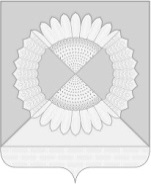 АДМИНИСТРАЦИЯ Гришковского СЕЛЬСКОГО ПОСЕЛЕНИЯ КАЛИНИНСКОГО РАЙОНААДМИНИСТРАЦИЯ Гришковского СЕЛЬСКОГО ПОСЕЛЕНИЯ КАЛИНИНСКОГО РАЙОНААДМИНИСТРАЦИЯ Гришковского СЕЛЬСКОГО ПОСЕЛЕНИЯ КАЛИНИНСКОГО РАЙОНААДМИНИСТРАЦИЯ Гришковского СЕЛЬСКОГО ПОСЕЛЕНИЯ КАЛИНИНСКОГО РАЙОНААДМИНИСТРАЦИЯ Гришковского СЕЛЬСКОГО ПОСЕЛЕНИЯ КАЛИНИНСКОГО РАЙОНААДМИНИСТРАЦИЯ Гришковского СЕЛЬСКОГО ПОСЕЛЕНИЯ КАЛИНИНСКОГО РАЙОНААДМИНИСТРАЦИЯ Гришковского СЕЛЬСКОГО ПОСЕЛЕНИЯ КАЛИНИНСКОГО РАЙОНАПОСТАНОВЛЕНИЕПОСТАНОВЛЕНИЕПОСТАНОВЛЕНИЕПОСТАНОВЛЕНИЕПОСТАНОВЛЕНИЕПОСТАНОВЛЕНИЕПОСТАНОВЛЕНИЕот№село Гришковскоесело Гришковскоесело Гришковскоесело Гришковскоесело Гришковскоесело Гришковскоесело Гришковское